Chemia Klasa VII                      Zadanie 1  Oblicz stężenie procentowe roztworu, wiedząc, że w 450 g roztworu znajduje się 15 g substancji.Rozwiązanie:Dane:                                               Szukane:mr = 450 g                                             c% = ?ms = 15 gI sposób:Z treści zadania wynika, że: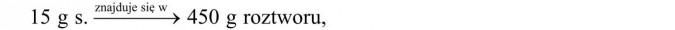 aby obliczyć stężenie procentowe, pytamy: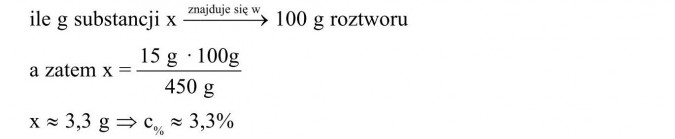 II sposób:Do wzoru na stężenie procentowe podstawiamy dane: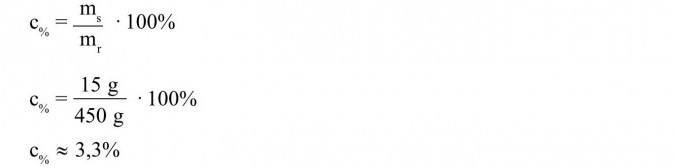 Odp.: Stężenie procentowe tego roztworu wynosi ok. 3,3%